Об утверждении Плана противодействия коррупции Енисейского управления Федеральной службы по экологическому, технологическому и атомному надзору на 2018-2020 годыВо исполнение Приказа Федеральной службы по экологическому, технологическому и атомному надзору на 2018-2020 годы от 27 июля 2018 г. №323 «Об утверждении Плана противодействия коррупции Федеральной службы по экологическому, технологическому и атомному надзору на 2018-2020 годы» п р и к а з ы в а ю:Утвердить прилагаемый План противодействия коррупции Енисейского управления Федеральной службы по экологическому, технологическому и атомному надзору на 2018-2020 годы.Руководитель                                                                                              А.В. ХодосевичУТВЕРЖДЕНприказом Енисейского управления Федеральной службы 
по экологическому, технологическому 
и атомному надзоруот «08» августа 2018 г. № 1644/кр«___» _________  2016 г. №  ____План противодействия коррупции Енисейского управления Федеральной службы по экологическому, технологическому и атомному надзору на 2018 - 2020 годы№п/пМероприятияОтветственныеисполнителиСроквыполненияОжидаемыйрезультат1. Повышение эффективности механизмов урегулирования конфликтов интересов, обеспечение соблюдения федеральными государственными гражданскими служащими Федеральной службы по экологическому, технологическому и атомному надзору правил, ограничений и запретов и принципов служебного поведения в связи с исполнением ими должностных обязанностей, 
а также ответственности за их нарушение1. Повышение эффективности механизмов урегулирования конфликтов интересов, обеспечение соблюдения федеральными государственными гражданскими служащими Федеральной службы по экологическому, технологическому и атомному надзору правил, ограничений и запретов и принципов служебного поведения в связи с исполнением ими должностных обязанностей, 
а также ответственности за их нарушение1. Повышение эффективности механизмов урегулирования конфликтов интересов, обеспечение соблюдения федеральными государственными гражданскими служащими Федеральной службы по экологическому, технологическому и атомному надзору правил, ограничений и запретов и принципов служебного поведения в связи с исполнением ими должностных обязанностей, 
а также ответственности за их нарушение1. Повышение эффективности механизмов урегулирования конфликтов интересов, обеспечение соблюдения федеральными государственными гражданскими служащими Федеральной службы по экологическому, технологическому и атомному надзору правил, ограничений и запретов и принципов служебного поведения в связи с исполнением ими должностных обязанностей, 
а также ответственности за их нарушение1. Повышение эффективности механизмов урегулирования конфликтов интересов, обеспечение соблюдения федеральными государственными гражданскими служащими Федеральной службы по экологическому, технологическому и атомному надзору правил, ограничений и запретов и принципов служебного поведения в связи с исполнением ими должностных обязанностей, 
а также ответственности за их нарушение1.1.Обеспечение действенного функционирования комиссии Енисейского управления Федеральной службы по экологическому, технологическому и атомному надзору по соблюдению требований к служебному поведению федеральных государственных гражданских служащих 
и урегулированию конфликта интересовОтдел кадров и спецработыПостоянноУрегулирование конфликта интересов в отношении федеральных государственных гражданских служащих  Енисейского управления Ростехнадзора. Принятие мер по обеспечению соблюдения государственными служащими Енисейского управления Ростехнадзора требований к служебному поведению1.2.Обеспечение действенного функционированиядолжностного лица, ответственного за работу 
по профилактике коррупционных правонарушений в Енисейском управлении Ростехнадзора.Отдел кадров и спецработыПостоянноСоздание условий по недопущению совершения   гражданскими служащимиЕнисейского управления Ростехнадзора коррупционных и иных правонарушений1.3.Организация рассмотрения обращений граждан (гражданских служащих) о даче согласия на замещение в организации должности на условиях гражданско-правового договора (гражданско-правовых договоров) или на выполнение в данной организации работы (оказание данной организации услуг) на условиях трудового договора, если отдельные функции государственного управления данной организацией входили в должностные (служебные) обязанности государственного служащего Енисейского управления Ростехнадзора.Организация рассмотрения уведомлений коммерческих (некоммерческих) организаций о заключении с гражданином, замещавшим должность государственного служащего Енисейского управления Ростехнадзора, трудового или гражданско-правового договораОтдел кадров и спецработыПостоянноСовершенствование процедуры контроля исполнения бывшими государственными служащими Енисейского управления Ростехнадзора обязанности по соблюдению ограничений и запретов после увольнения с государственной гражданской службы1.4.Организация проведения в порядке, предусмотренном нормативными правовыми актами Российской Федерации, проверок по фактам несоблюдения государственными служащими Енисейского управления Ростехнадзора ограничений, запретов и неисполнения обязанностей, установленных в целях противодействия коррупции, а также применение соответствующих мер юридической ответственностиОтдел кадров и спецработыПостоянноСокращение случаев нарушений государственными служащими Енисейского управления Ростехнадзора норм федерального законодательства, устанавливающего ограничения и запреты в их служебной деятельности1.5.Проведение мониторинга соблюдения запретов, ограничений и требований, установленных в целях противодействия коррупции, в том числе ограничений, касающихся получения подарков, выполнения иной оплачиваемой работы, обязанности уведомлять об обращениях в целях склонения к совершению коррупционных правонарушенийОтдел кадров и спецработы17.01.201917.01.202016.11.2020Сокращение случаев нарушений государственными гражданскими служащими Енисейского управления Ростехнадзора запретов, ограничений и требований, установленных в целях противодействия коррупции. Использование результатов мониторинга при разработке комплекса организационных, разъяснительных и иных мер по соблюдению установленных требований1.6.Проведение комплекса профилактических мероприятий, направленных на соблюдение установленных антикоррупционных запретов, ограничений и требований лицами, замещающими должности, связанные с высоким коррупционным рискомОтдел кадров и спецработы14.09.201814.12.201815.03.201914.06.201916.09.201916.12.201917.03.202016.06.202016.09.202016.12.2020Уменьшение количества фактов нарушений установленных антикоррупционных запретов 
и ограничений1.7.Проведение мониторинга практики привлечения к ответственности за совершение коррупционных правонарушений и преступлений коррупционной направленностиОтдел кадров и спецработы17.07.201817.10.201817.01.201916.04.201917.07.201917.10.201917.01.202016.04.202017.07.202016.10.2020Уменьшение количества фактов нарушений установленных антикоррупционных запретов 
и ограничений1.8.Проведение мониторинга и анализа сведений о доходах, расходах, об имуществе и обязательствах имущественного характера, представляемых лицами, претендующими на замещение должностей федеральной государственной гражданской службы и лицами, замещающими указанные должностиОтдел кадров и спецработыдо 17.08. 2018до 16.08. 2019до 18.08. 2020Выявление неполных и недостоверных сведений о доходах, расходах, об имуществе и обязательствах имущественного характера1.9.Применение по результатам мониторинга мер юридической ответственности в порядке, установленном законодательством, к государственным служащим служащими Енисейского управления Ростехнадзора, представившим недостоверные и неполные сведения о доходах, расходах об имуществе и обязательствах имущественного характераОтдел кадров и спецработыдо 16.10.2018до 16.10.2019до 16.10.2020Обеспечение соблюдения обязанности представлять сведения о доходах, расходах, об имуществе и обязательствах имущественного характера достоверно и в полном объеме1.10.Принятие мер по повышению эффективности контроля за соблюдением лицами, замещающими должности государственной службы, требований законодательства Российской Федерации о противодействии коррупции, касающихся предотвращения или урегулирования конфликта интересов, в том числе привлечение таких лиц к ответственности в случае их несоблюденияОтдел кадров и спецработы18.01.201917.01.202017.11.2020Выявление указанных случаев, применение мер юридической ответственности к государственным служащим Енисейского управления Ростехнадзора1.11.Принятие мер по повышению эффективности кадровой работы в части, касающейся ведения личных дел государственных служащих, в том числе контроля за актуализацией сведений, содержащихся в анкетах при поступлении на государственную гражданскую службу, об их родственниках, свойственниках в целях выявления возможного конфликта интересовОтдел кадров и спецработы18.01.201917.01.202017.11.2020Выявление указанных случаевпри поступлении граждан на государственную гражданскую службу1.12.Организация обучения по образовательным программам в области противодействия коррупции государственных служащих Енисейского управления Ростехнадзора, впервые поступивших на государственную гражданскую службу, замещающих должности с высоким коррупционным рискомОтдел кадров и спецработы18.10.201916.10.2020Повышение квалификации лиц, замещающих должности с высоким коррупционным риском, по образовательным программам в области противодействия коррупции1.13.Представление сведений о лицах, к которым было применено взыскание в виде увольнения с связи с утратой доверия за совершение коррупционного правонарушенияОтдел кадров и спецработыПостоянноСвоевременное направление сведений о лицах, к которым было применено взыскание 
в виде увольнения в связи 
с утратой доверия за совершение коррупционного правонарушения, в уполномоченный орган1.14.Проведение мероприятий по обеспечению уполномоченных лиц, ответственных за работу с единой системой по управлению кадровым составом (далее – единая система), усиленными квалифицированными электронными подписями в целях обеспечения загрузки в единую систему по управлению кадровым составом и проведения автоматизированного анализа справок о доходах, расходах, об имуществе и обязательствах имущественного характераОтдел кадров и спецработы17.12.2018Обеспечение загрузки в единую систему по управлению кадровым составом и проведение автоматизированного анализа справок о доходах, расходах, 
об имуществе и обязательствах имущественного характера1.15.Проведение мероприятий по подключению к единой системе должностных лиц кадровых служб, ответственных за работу по профилактике коррупционных и иных правонарушенийОтдел кадров и спецработы17.12.2018Обеспечение возможности работы должностных лиц кадровых служб, ответственных за работу по профилактике коррупционных и иных правонарушений, в единой системе по управлению кадровым составом1.16.Проведение мероприятий по автоматизации кадровой работы в части обеспечения соблюдения требований к служебному поведению, урегулированию конфликта интересов и противодействия коррупции посредством единой системыОтдел кадров и спецработы17.12.201817.12.201917.12.20202. Выявление и систематизация причин и условий проявления коррупции в деятельности Енисейского управления Федеральной службы по экологическому, технологическому и атомному надзору, мониторинг коррупционных рисков и их устранение2. Выявление и систематизация причин и условий проявления коррупции в деятельности Енисейского управления Федеральной службы по экологическому, технологическому и атомному надзору, мониторинг коррупционных рисков и их устранение2. Выявление и систематизация причин и условий проявления коррупции в деятельности Енисейского управления Федеральной службы по экологическому, технологическому и атомному надзору, мониторинг коррупционных рисков и их устранение2. Выявление и систематизация причин и условий проявления коррупции в деятельности Енисейского управления Федеральной службы по экологическому, технологическому и атомному надзору, мониторинг коррупционных рисков и их устранение2. Выявление и систематизация причин и условий проявления коррупции в деятельности Енисейского управления Федеральной службы по экологическому, технологическому и атомному надзору, мониторинг коррупционных рисков и их устранение2.1.Обеспечение эффективного взаимодействия с правоохранительными органами и иными государственными органами по вопросам организации противодействия коррупцииОтдел кадров и спецработыПостоянноОперативное и эффективное реагирование на ставшие известными факты коррупционных проявлений 
в деятельности отдельных   государственных служащих Енисейского управления Ростехнадзора2.2.Обеспечение действенного функционирования единой системы документооборота, позволяющей осуществлять ведение учета и контроля исполнения документовОтдел документационногообеспеченияПостоянноМониторинг исполнения документов с целью исключения возможности появления коррупционных рисков2.3.Соблюдение требований, ограничений и условий государственных закупок в рамках Федерального закона от 5 апреля 2013 г. № 44-ФЗ «О контрактной системе в сфере закупок товаров, работ, услуг для обеспечения государственных и муниципальных нужд»Отдел хозяйственного обеспеченияПравовой отделПостоянноОбеспечение условий для своевременного выявления обстоятельств, свидетельствующих о возможности возникновения конфликта интересов2.4Мониторинг и выявление коррупционных рисков, в том числе причин и условий коррупции, в деятельности по размещению государственных заказов и устранение выявленных коррупционных рисковПравовой отделОтдел хозяйственного обеспеченияПостоянноИсключение условий нецелевого использования и растрат бюджетных средств2.5.Обеспечение действенного функционирования межведомственного электронного взаимодействия Енисейского управления Ростехнадзора и электронного взаимодействия Енисейского управления Ростехнадзора с гражданами и организациями в рамках предоставления государственных услугОтдел предоставления государственных услуг,планирования и отчетностиОтдел документационногообеспеченияОтдел информационных технологий и защиты информацииПостоянноПовышение эффективности взаимодействия государственных органов между собой с целью обмена информацией по вопросам профилактики коррупционных и иных правонарушений3. Взаимодействие  Енисейского управления Федеральной службы по экологическому, технологическому и атомному надзору с институтами гражданского общества и гражданами,  а также создание эффективной системы обратной связи, обеспечение доступностиинформации о деятельности Енисейского управления Ростехнадзора3. Взаимодействие  Енисейского управления Федеральной службы по экологическому, технологическому и атомному надзору с институтами гражданского общества и гражданами,  а также создание эффективной системы обратной связи, обеспечение доступностиинформации о деятельности Енисейского управления Ростехнадзора3. Взаимодействие  Енисейского управления Федеральной службы по экологическому, технологическому и атомному надзору с институтами гражданского общества и гражданами,  а также создание эффективной системы обратной связи, обеспечение доступностиинформации о деятельности Енисейского управления Ростехнадзора3. Взаимодействие  Енисейского управления Федеральной службы по экологическому, технологическому и атомному надзору с институтами гражданского общества и гражданами,  а также создание эффективной системы обратной связи, обеспечение доступностиинформации о деятельности Енисейского управления Ростехнадзора3. Взаимодействие  Енисейского управления Федеральной службы по экологическому, технологическому и атомному надзору с институтами гражданского общества и гражданами,  а также создание эффективной системы обратной связи, обеспечение доступностиинформации о деятельности Енисейского управления Ростехнадзора3.1.Проведение мероприятий по размещению и ежемесячной актуализации в подразделах, посвященных вопросам противодействия коррупции, официального сайта Енисейского управления РостехнадзораОтдел кадров и спецработыПостоянноОбеспечение доступа граждан и организаций к информации об антикоррупционной деятельности Енисейского управления Ростехнадзора, размещенной на официальном сайте Енисейского управления Ростехнадзора3.2.Осуществление эффективных мер по функционированию системы обратной связи, позволяющих корректировать проводимую антикоррупционную работу на основе информации о ее результативности, полученной 
от населения и институтов гражданского общества, а также обеспечивающих возможность оперативного представления гражданами и организациями информации о фактах коррупции в Енисейском управлении Ростехнадзора или нарушениях требований к служебному поведению его государственных служащих посредством:функционирования «горячей линии» по вопросам противодействия коррупции;приема электронных сообщений через официальный сайт Енисейского управления Ростехнадзора (на выделенный адрес электронный почты 
по фактам коррупции) с обеспечением возможности непрерывной обратной связи заявителя с Енисейским управлением РостехнадзораОтдел кадров и спецработыОтдел информационных технологий и защиты информацииПостоянноСвоевременное реагирование и проверка сведений о коррупционных проявлениях в деятельности государственных служащих Енисейского управления Ростехнадзора3.3.Проведение «прямых линий» с гражданами по вопросам антикоррупционного просвещения, отнесенным к сфере деятельности Енисейского управления РостехнадзораОтдел кадров и спецработыПостоянноСоздание дополнительного источника информации, посредством которого будет проводиться познавательно-разъяснительная работа3.4.Продолжение работы по формированию                               у государственных служащих Енисейского управления Ростехнадзора   отрицательного отношения к коррупции.Установленные факты коррупции предавать гласностиОтдел кадров и спецработы06.12.201806.12.201904.12.2020Обеспечение открытости в деятельности Енисейского управления Ростехнадзора и формирование общественного мнения нетерпимости к коррупционным проявлениям3.5.Организация доведения до государственных служащих Енисейского управления Ростехнадзора положений законодательства Российской Федерации о противодействии коррупцииОтдел кадров и спецработыПостоянноПовышение антикоррупционной культуры государственных служащих Енисейского управления Ростехнадзора3.6.Обобщение практики рассмотрения полученных в разных формах обращений граждан и организаций по фактам проявления коррупции в Енисейском управлении РостехнадзораОтдел кадров и спецработы17.12.201817.12.201917.12.2020Выявление характерных нарушений, а также мониторинг функций, осуществляемых Енисейским управлением Ростехнадзора на предмет наличия коррупционных рисков3.7.Реализация комплекса мероприятий, направленных на качественное повышение эффективности деятельности пресс-службы Енисейского управления Ростехнадзора по информированию общественности о результатах работы должностного лица по профилактике коррупционных и иных правонарушенийОтдел документационногообеспеченияОтдел кадров и спецработы15.02.2019Обеспечение эффективности деятельности пресс-службы Енисейского управления Ростехнадзора по информированию общественности о результатах работы должностного лица по профилактике коррупционных и иных правонарушений4. Мероприятия, направленные на противодействие коррупции в Енисейском управлении Федеральной службы по экологическому,технологическому и атомному надзору с учетом специфики его деятельности4. Мероприятия, направленные на противодействие коррупции в Енисейском управлении Федеральной службы по экологическому,технологическому и атомному надзору с учетом специфики его деятельности4. Мероприятия, направленные на противодействие коррупции в Енисейском управлении Федеральной службы по экологическому,технологическому и атомному надзору с учетом специфики его деятельности4. Мероприятия, направленные на противодействие коррупции в Енисейском управлении Федеральной службы по экологическому,технологическому и атомному надзору с учетом специфики его деятельности4. Мероприятия, направленные на противодействие коррупции в Енисейском управлении Федеральной службы по экологическому,технологическому и атомному надзору с учетом специфики его деятельности4.1.Проведение мероприятий по реализации комплекса мер, направленных на мотивирование подконтрольных субъектов к принятию антикоррупционных мерОтдел кадров и спецработы17.10.201817.01.201916.04.201917.07.201917.10.201917.01.202016.04.202017.07.202016.10.2020Принятие антикоррупционных мер поднадзорными организациями4.2.Мониторинг деятельности Енисейского управления Ростехнадзора по предоставлению государственных услуг с целью выявления допускаемых государственными служащими нарушений ограничений и запретов, установленных законодательством в целях противодействия коррупцииОтдел предоставления государственных услуг, планирования и отчетности Отдел кадров и спецработы11.12.201811.12.201911.12.2020Сокращение количества случаев нарушений законодательства Российской Федерации при предоставлении государственными служащими государственных услуг4.3.Обеспечение проведения мониторинга исполнения должностных обязанностей государственными служащими Енисейского управления посредством информации о признаках и фактах коррупционной деятельностиОтдел кадров и спецработы16.11.2018 16.11.201915.11.2020Выявление фактов совершения коррупционных правонарушений4.4.Проведение мониторинга выполнения мероприятий, предусмотренных Планом противодействия коррупцииОтдел кадров и спецработы29.12.201831.05.201931.12.201917.12.2020Обеспечение выполнения Плана противодействия коррупции в установленные сроки в полном объеме4.5.Обеспечение реализации комплекса правовых и организационных мер по минимизации выявленных коррупционных рисковОтдел кадров и спецработыПостоянноСокращение случаев коррупционных проявлений со стороны государственных служащих, осуществляющих контрольно-надзорные мероприятия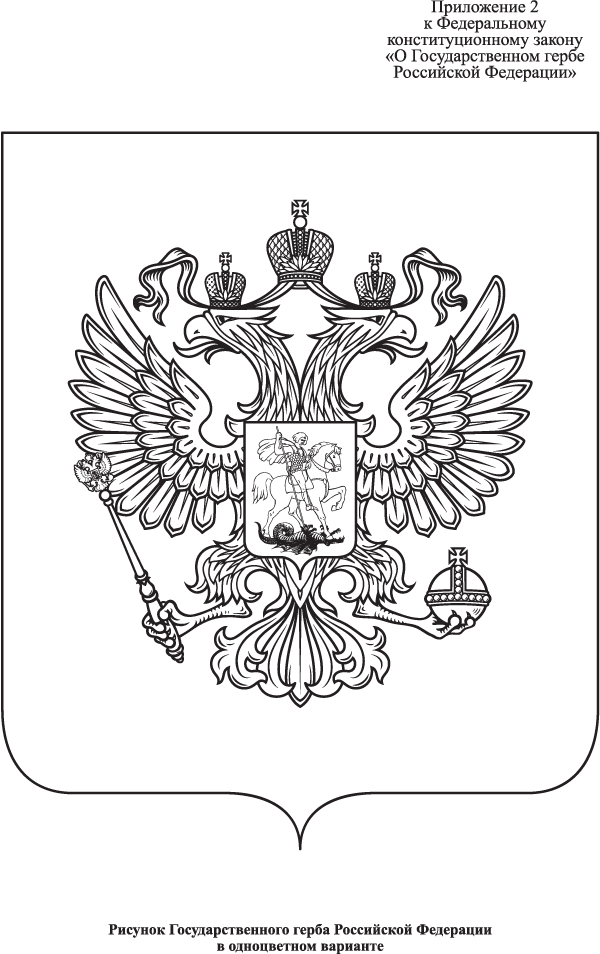 